Dear Parents/CarersWe are in the last half term of the year! The weather is glorious and the sun is shining! Please make sure your child has sun cream on each morning before school and has a sun hat.Being Healthy and Safe WeekThis week is our being healthy and safe week and we have lots of exciting activities booked, including; wake up and shake up, painting canvases, football training, well being workshops, yoga, rugby, circuits, drugs and alcohol, police, fire engine, pet corner, SRE lessons for year 6, litter picking, mindfulness, philharmonic visits, Williamson Art Gallery……We will be making art canvases on the theme of ‘Family’ and these will then be sold to parents for £4 to raise funds for school – letters will go home next week.SwimmingY6 pupils in Owls and Sharks will be going swimming each day at Leasowe Baths, the week of Monday 26th June. The aim is to teach the children to swim and those who can already swim, to improve their swimming. We will use the school minibus to transport the children each day. The children will require a swimming costume/shorts and a towel. Letters have gone out to the children who are attending – please check their bags. School Jumpers/CardigansSchool jumpers and cardigans are available to buy from the school office if you get in touch. They will be ready to go home before the end of term. They are the same price as the school uniform shop.Transition Day - Wednesday 5th July Year 6 children should attend Clare Mount for the day at 9.30am in their Orrets school uniform. Parents will need to drop their child off as there is no transport provided. If your child is going to a new school in September then they should contact you about going there for the morning. The rest of the school should attend school as normal and they will meet their new class teacher and spend time in their new classroom. Children will be told their new class before this date so they are prepared.Sports Day - Friday 14th JulyOn Friday 14th at 10am, it is our sports day. Parents and carers are invited. Children should come to school in their sports clothing and should try to wear a top in their team colour if possible. Your child should know which team they are in.Saturn – Yellow	Earth – Green	Mars – Red		Neptune – BlueMichelle will be selling strawberries and cream and drinks. If the weather is warm then please put sun lotion on your child. If it is raining, sports day will be cancelled so please look on Facebook.End of term Assembly/Summer FairOn Wednesday 19th July we are holding our end of year assembly, which includes the year 6 leavers’ assembly. The assembly will start at 1pm. All parents and carers are welcome, however please be warned the hall may be very full! After the assembly, around 1.30pm,  it will be our Summer Fair on the playground. Michelle and the PTA have been working hard putting together stalls and so we hope to raise as much money as possible for the school and the pupils.We will need to know if you are NOT attending as children will not be allowed outside to the fair without either a parent or a school member of staff. Children can go home with parents from the fair. If parents cannot attend your child will go home as normal on the bus.Last day of termThursday 20th July is the last day of term, we finish at our normal time of 3.30pm. Y6 can bring in shirts to sign.  School reopens on WEDNESDAY 6th SEPTEMBER.More events and activities are booked in for the last few weeks, but details will be shared nearer the time. Keep following us on Facebook and you will see photos of everything which is happening.Thanks for all your support,Yours Sincerely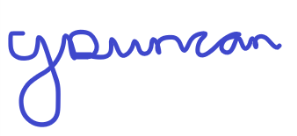 